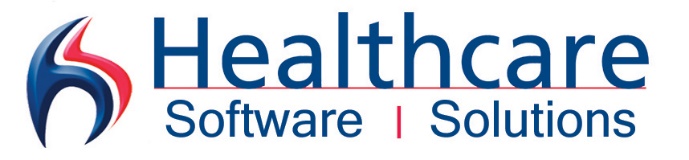 Healthcare Software Solutions provides a leading software platform within the Healthcare sector, supplying Radiology information management solutions throughout the UK.The successful applicant for the following post will be flexible, organised, collaborate effectively with other team members, possess excellent communication skills and enjoy working for a modern high tech and high profile company.You will be based within our office in Mansfield, Nottinghamshire.Integration SpecialistProject WorkConfigure and deploy specific project interfaces: XML, Dicom MWL, MPPS, IEP, XDS and other systemsCo-ordinate with the Project Lead, where necessary, in relation to status of projectsSupport system upgradesSupporting system deploymentsCo-ordinate integration testing between 3rd party and HSS SystemsPerform troubleshooting activities where issues are discoveredProvide Technical Assistance to all parties involved3rd Line SupportProvide 3rd line integration support as an extension of the Service teamAssist sales and project management with any guidance as required, working in a collaborative mannerWork to defined processes and accurately documenting activitiesWorking to ITIL processesAn element of out of hours work is expected for this role as well as ‘on call’ activities.A good working knowledge of HL7 is expected as a minimum. IHE experience will be a distinct advantage though it is not a necessity. Working knowledge of either Java, JavaScript or Mirth would also be beneficial but not essential.